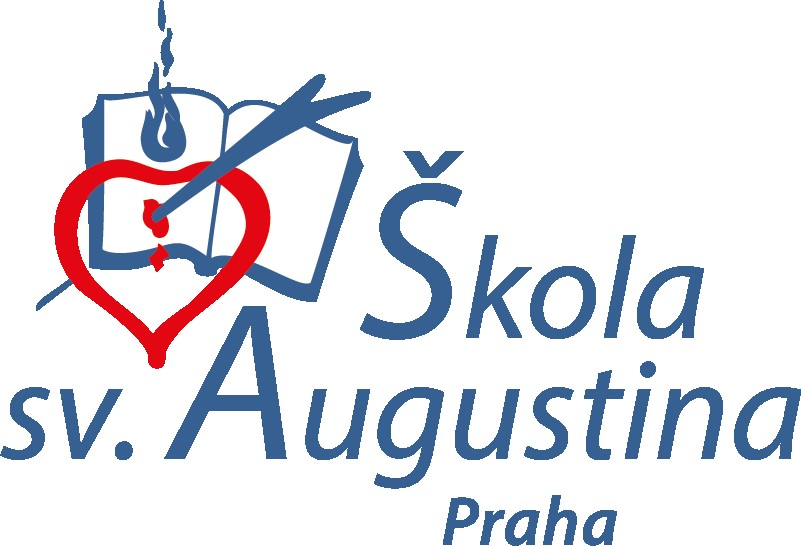                  „Škola všemi smysly, rozumem a srdcem.“            STRATEGIE PŘEDCHÁZENÍ ŠKOLNÍ NEÚSPĚŠNOSTI2023/2024Mateřská, základní škola a gymnázium sv. AugustinaMotto:„Povinnost učit je důsledek lásky k lidem; povinnost učit se je důsledkem lásky k pravdě.“Sv. AugustinStrategie předcházení školní neúspěšnosti vychází z vyhlášky č. 27/2016 sb. - Vyhláška 
o vzdělávání žáků se speciálními vzdělávacími potřebami a žáků nadanýchS žáky ohroženými školní neúspěšností pracuje školní poradenské pracoviště (dále ŠPP) 
ve spolupráci s pedagogickými pracovníky (zejména třídními učiteli) a zákonnými zástupci.ŠPP ve spolupráci s třídními učiteli a vyučujícími jednotlivých předmětů zajišťuje žákům 
se specifickými poruchami učení poskytování doporučených podpůrných opatření. 
Třídní učitelé vyhodnocují prospěch žáků ve třídě, u neprospívajících zjišťují příčinu neúspěchu. Vyhodnocují  příčinu zhoršení prospěchu a v případě potřeby je vypracován Plán pedagogické podpory.Neúspěchem ve škole mohou být ohroženy:děti se speciálními vzdělávacími potřebamiděti, které nastoupily do školyžáci, kteří přestoupili na 2. stupeň ZŠžáci, kteří přešli z jiné ZŠžáci, kteří nastoupili do GYMA, případně přešli z jiné střední školyžáci, kteří jsou nemocní nebo mají dlouhodobou nebo častou absencižáci, u kterých nastala změna rodinné situacežáci, kteří neovládají český jazyk jako rodný jazyk a nástroj výuky (děti s odlišným mateřským jazykem)žáci nadaníNeúspěch ve škole se může projevit neprospěchem, problémovým chováním ve výuce, porušováním školního řádu, záškoláctvím, problematickým postavením v třídním kolektivu a atd.Na pedagogické radě školy je vyhodnocována situace ve vzdělávání žáků ohrožených školním neúspěchem a všichni jsou s ní seznámeni.V případě zhoršení školního prospěchu jsou neprodleně informováni rodiče prostřednictvím třídních učitelů. Výchovný poradce spolu s třídním učitelem a vyučujícím daného předmětu projedná na schůzce ve škole se zákonnými zástupci neprospívajícího žáka, jeho studijní výsledky a navrhne možnosti řešení. V případě potřeby či zájmu  je nabídnuto neprospívajícímu žákovi a jeho zákonným zástupcům zprostředkování spolupráce s odborníky z KPPP a SVP.Úspěšnost ve škole je podmíněna mnoha faktory. Úspěch žáka ve škole nezávisí jenom na jeho schopnostech, ale i na jeho sebehodnocení a míře sebedůvěry.Problémy žáka ve vyučovací hodiněnerozumí výkladuneumí pracovat s učebnicemi a jinými textynestíhá zapisovat podle výkladunedokáže určit, co je podstatnéneumí se soustředitopakovaně je v práci vyrušován spolužáky Problémy s domácí přípravou, k problémům s domácí přípravou vede nejčastěji:nedostatečně rozvinutá poznávací a výkonová motivacenedostatek návyků pro samostudium (neumí vybrat důležité, učí se zpaměti bez pochopení látky, nezvládá větší celky, nemá vytvořený systém učení apod.)neví, kdy se učit, aby učení bylo efektivníproblémy komunikace s vyučujícímstrach z vyučujícíhoobava sdělit, že něčemu nerozumíneznalost pravidel konzultací s vyučujícím problémového předmětunejeví zájem o výuku, v hodině nepracuje, nechce pracovat a rozptyluje svoje spolužáky - odmítá nabízenou pomoc vyučujícíchOstatní problémy negativně ovlivňující studiumdlouhodobé zdravotní problémyzměna bydliště, dojížděníproblémy v rodině (rozchod rodičů, úmrtí jednoho z rodičů, špatná ekonomická situace rodiny)stres ze školní neúspěšnosti (snaha vyhnout se školnímu neúspěchu)útěky před problémyproblémy v sociálním prostředí vrstevníků (školní fobie)neodhalené nadání žáka (nuda ve škole)Formy práce s neúspěšnými žákyPro úspěšnost programu jsou podstatné především formy a metody práce využívané učitelem a ŠPP, ke kterým zejména patří:snaží se problém zachytit co nejdříve a odhalit příčiny neúspěšnostiúzká spolupráce s KPPP, SPC a rodičipomoc rodičům zajistit nejrůznější odborná vyšetřeníuplatňování individuálního přístupu k žákům, respektování individuálního tempa a posilování motivace žákůnabídka individuální konzultace po vyučování nebo před vyučováním, možnost konzultacíindividualizace a diferenciace výuky - k zjišťování úrovně vědomostí a dovedností žáků se volí takové formy a druhy zkoušení, které odpovídají schopnostem žáka a posilují motivaci k učeníhodnocení se zaměřuje na pozitivní výkony žáka, a tím se podporuje poznávací, výkonová, sociální motivacezadávání pravidelných úkolů vychází ze stanoveného obsahu učiva - zadání práce pro domácí přípravu učivaužívání podpůrných aktivit - oznámení písemné práce, stanovení termínu zkoušení z konkrétního učiva, umožnění opakovaného opravného pokusupoužívání podpůrných pomůcek při samostatné práci - přehledy, tabulky, kalkulačky, 
PC - dle charakteru předmětu, které pomohou žákovi lépe se orientovat v učivuformativní hodnocení, vedení k sebehodnocení Nástroje na koordinaci péče o žáky se SVPPlán pedagogické podpory  vzniká z iniciativy učitele jednotlivých předmětů, může mít omezenou platnost nebo může být využíván po delší časové období, musí být pravidelně vyhodnocován, má ho u sebe vyučující, který PLPP tvořilIndividuální vzdělávací plánpodpůrné opatření v rámci 3. - 5. stupně, tvoříme ho na základě doporučení KPPP 
- ŠPZ, po podpisu informovaného souhlasu a podání žádosti zákonným zástupcemPředmět speciálně pedagogické péče nebo pedagogická intervenceAsistent pedagogapersonální podpora je vždy daná doporučením KPPPDoporučení z KPPP (školské poradenské zařízení - ŠPZ)vyučující jsou seznámeni s doporučením pro daného žáka Individuální výchovný programNástup žáka do základní školyoblast prevenceco nejdelší dobrá motivace - zažívání příjemných věcí a úspěchuhodnocení žáků vzhledem k jejich osobnímu pokroku, nesrovnávat s nastavenou laťkou, každé dítě je na školu jinak připravenopokud dítě začne selhávat, je třeba co nejdříve zjistit, proč selhává a podpořit hospolupráce s MŠ v rámci školykomunikace s rodiči - rodičům je nutné vše vysvětlit, komunikovat s nimi oblast intervencepokud dítě začne selhávat, je nutné upravit vyučovací metodyvšechny postupy je vhodné vysvětlit rodičům, aby mohli podobně přistupovat k dětem doma při přípravě na vyučování - zacílení na konkrétní problémpokud ale dítě výrazně selhává - nutná přesná diagnostika příčin problému - konzultace se školním psychologem, speciálním pedagogem, vyšetření v KPPP, SPCPřestup žáka na druhý stupeň dopřát čas na adaptacikomunikace mezi učiteli - 1. a 2. stupeň - předávání zkušeností, jak žáci pracovali, 
jaká byla pravidla hodnocení, jak se řešili různé problémové situaceadaptační bloky - vždy na začátku září, učitel své žáky lépe pozná, společně zažijí něco příjemného, což podpoří vzájemnou důvěruPřestup žáka na GYMA dopřát čas na adaptaciadaptační bloky - vždy na začátku září, učitel své žáky lépe pozná, společně zažijí něco příjemného, což podpoří vzájemnou důvěrusledování třídním učitelem, spolupráce se školním poradenským pracovištěmZměna školyzměna školy znamená změnu školního vzdělávacího programu - soulad musí zajistit vyučujícíneznamená to, že je povinností učitelů žáka vše doučit (za změnu školy je odpovědný zákonný zástupce), ale je vhodné žákovi vytvořit podpůrnou síť komunikace učitel - rodič - žák - informovanost, jak žák zvládá adaptaci atd.Nemoc, zvýšená omluvená absencepři dlouhodobé nemoci je třeba s rodinou žáka úzce spolupracovat, zajistit doplňování učiva, ulehčit návrat žáka po nemoci do školy - plán doplnění učiva a přezkoušenísledovat absenci žáka - zda krátkodobé absence z důvodu návštěvy lékaře, nevolností, rodinných důvodů, nejsou pravidelné v době, kdy se píše test apod., kdy má být žák zkoušen, zda se nejedná o konkrétní dny v týdnuZměna situace v rodiněmůžeme pomoci, pokud dobře známe situaci, pokud je dobré klima a vzájemná důvěrasledujeme nejen velmi slabé žáky, ale také ty, kteří se výrazně zhoršili, začali být vůči plnění školních povinností apatičtí, zhoršilo se chování - nutné vždy řešit - osobní schůzkazákonnému zástupci v případě potřeby doporučit odbornou pomoc - např. školního psychologa ve škole nebo mimo školuŠpatná sociální situacepodat žákovi pomoc a nabídnout konkrétní podporu, včetně pedagogické intervenceohlídat, aby se žák nestalo terčem posměchu, příp. vyčleňovánířešit problém se zákonnými zástupciv případě přetrvávajících problémů kontaktovat příslušný OSPODnabídka spolupráce s neziskovými organizacemiProblémové chování, záškoláctvíporušení školního řádu nepřehlížetspolečný postup pedagogů - viz Preventivní program školy  a  Příloha č. 2 - Preventivní opatření ZŠA, GYMApokud nepomůže prevence, problémové chování řešit v souladu se školním řádemdůsledné řešení projevů rizikového chovánívčasná intervence při zvýšené neomluvené i omluvené absencispolupráce s externími spolupracovníkyV Praze, dne 1. 9. 2023P. Juan Provecho, OSA, ředitel školy 